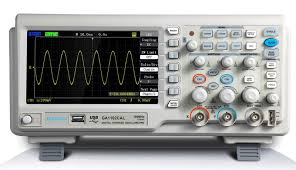 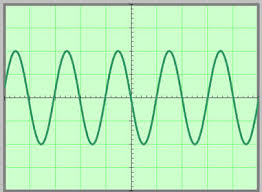 l'oscilloscope.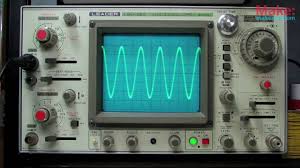 L'oscilloscope est un appareil utilisé pour visualiser et étudier une tension continue ou variable en fonction du temps. La courbe obtenue sur l'écran d'un oscilloscope est appelée un oscillogramme.L'axe vertical constitue l'axe des tensions et l'axe horizontal,celui du temps.Sensibilité verticale : On peut choisir l’échelle pour l’axe des tensions, on l’appelle SENSIBILITE VERTICALE. On la note Sv et elle s’exprime en Volt par division.  Exemple S = 2 V/divBalayage ou sensibilité horizontale : On peut choisir l’échelle pour l’axe des temps, on l’appelle Balayage.On le note B ou  et il s’exprime en seconde par division (s/div ou ms/div ou µs/div).Le balayage est le temps mis par le spot pour parcourir une division horizontale de l’écran.GTBF : générateur de tension à basse fréquence Déférence entre tension continu et tension alternatif sinusoïdale tension continu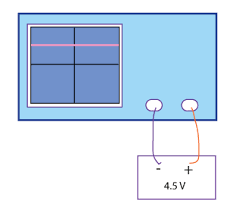 expérience : on réalise l’expérience suivante  Observation : On obtient sur l’écran une ligne droite.Conclusion :La tension délivrée par une pile est continue est constante : elle impose un seul sens pour le courant, dont  l’intensité est constante au cours du tempstension alternatif sinusoïdale 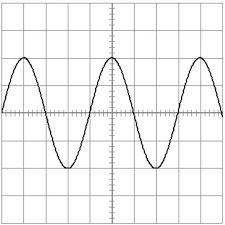 expérience on utilise un générateur de tension qui ne comporte pas des bornes positif et négatifobservation  et conclusion on obtient tentions :variable : elle change au cours de temps alternative : elle prend des valeurs positives et négativespériodique : elle se reproduit identique au cours de temps sinusoïdale ; se forme de vague les caractéristiques d’une tension alternativeL'oscilloscope est un appareil utilisé pour visualiser et étudier une tension continue ou variable en fonction du temps. La courbe obtenue sur l'écran d'un oscilloscope est appelée un oscillogramme.L'axe vertical constitue l'axe des tensions et l'axe horizontal, celui du temps.tension maximale 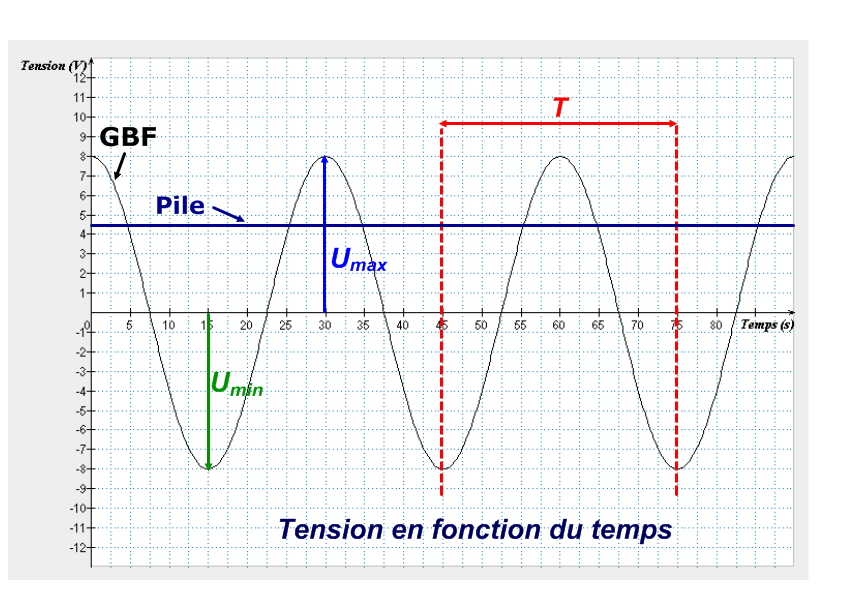 La tension varie entre deux valeurs : = ………v     et  = ……………vLa tension maximale  est la valeur de la tension aux sommets de la courbe.Les valeurs de la tension sont alternativement positives et négatives. On dit que la tension est alternative.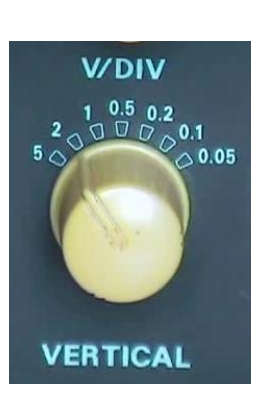  : tension maximale  en volt V : sensibilité verticale en volt/div   ( div : division ) : la DEVIATION VERTICALE Y par rapport au 0 de l’oscillogramme الرسم التذبذبيLa période TLa courbe est constituée d'un motif qui se reproduit régulièrement.La durée de ce motif est : T =………………sLa durée d'un motif élémentaire s'appelle la période et est notée T. Elle s'exprime en seconde s.On dit que la tension est périodique.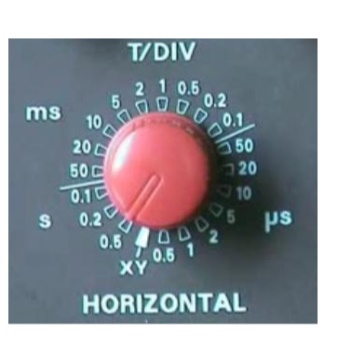  : la période en seconde s   1s = 1000 ms  : sensibilité horizontale en s/div   ( s : seconde ) : le nombre de divisions X correspondant à une périodeLa fréquence.La fréquence correspond au nombre de motifs par seconde. On la note f :               La fréquence f s’exprime en Hertz (Hz).                                                                         Mesure d'une tension efficace à l'aide d'un voltmètre.Utiliser un multimètre en mode voltmètre alternatifLe multimètre possède un mode voltmètre alternatif (repéré grâce au symbole ~) dans lequel il mesure la tension efficace (notée Ueff) d'une tension alternative sinusoïdale. Relation entre tension maximale et tension efficaceExpérience : On mesure à l'oscilloscope les valeurs maximales Umax de deux tensions sinusoïdales différentes, tout en lisant la valeur Ueff affichée sur un voltmètre en mode alternatif.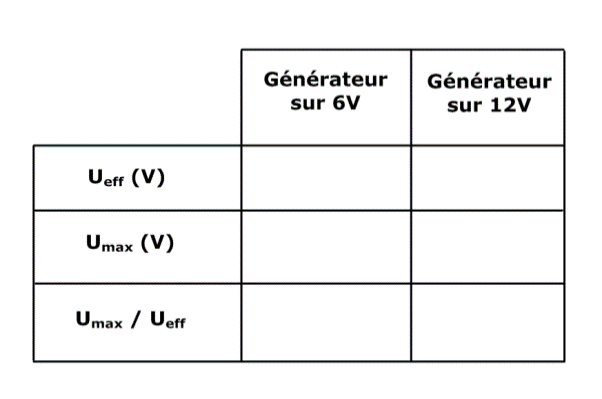 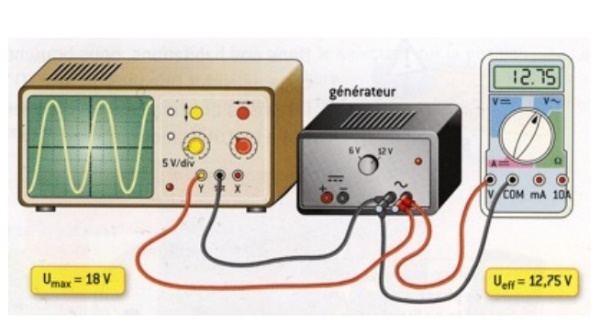 On trouve les résultats suivants :Le rapport de la valeur maximale à la valeur efficace de la tension est proche de √2.La tension efficace d'une tension alternative sinusoïdale est liée à la tension maximale par la relation:                                              Ueff = 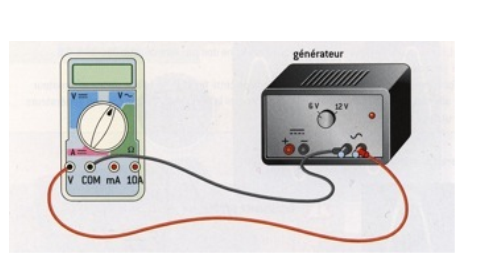 En mesurant une tension efficace avec un voltmètre on peut donc en déduire la tension maximale puisque :                                          Umax = Ueff x √2La valeur inscrite sur le générateur correspond à la valeur mesurée par le voltmètre : les valeurs des tensions indiquées sur les appareils par les constructeurs sont des tensions efficaces.3) Signification de la tension efficaceUne tension alternative a ( en moyenne ) les même effets qu'une tension continue si sa valeur efficace correspond à la valeur de cette tension continue.Exemple: L'éclat d'une lampe est en moyenne le même avec une tension continue de 6 V et une tension alternative de valeur efficace 6 V.La tension du secteur.La tension disponible entre les bornes d’une prise de courant s’appelle la tension du secteur.La tension du secteur est une tension alternative sinusoïdale.En maroc, sa fréquence est de 50 Hz  et sa période de ……………………...La valeur efficace que l’on mesure est 220 vLa valeur maximale de la tension du secteur est donc de ……………………………... Elle est très dangereuse.